«Советы учителя-логопеда родителям детей младшего дошкольного возраста»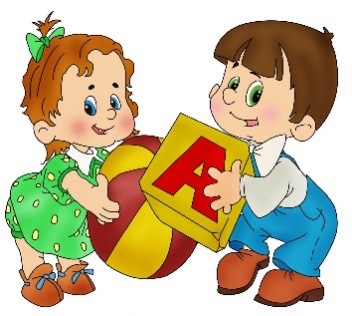 В каком возрасте пора показать ребенка логопеду?Мнение, что ребенка надо приводить на прием к логопеду в пять лет, устарело. К этому возрасту речь ребенка уже во много сформирована, поскольку благоприятным периодом для развития речи является возраст 2–3 года. Именно тогда необходимо поинтересоваться все ли хорошо у вашего ребенка с речью. Могут ли родители сами развить речь ребёнка? Физическое и психическое развитие ребенка начинается в раннем детстве. Все навыки приобретаются в семье, в том числе и навык правильной речи. Речь ребенка формируется на примере речи родных и близких ему людей: мамы, папы, бабушки, дедушки, старших сестер и братьев. Речевые недостатки, закрепившись в детстве, с большим трудом преодолеваются в последующие годы. Разумная семья всегда старается воздействовать на формирование детской речи, начиная с самых ранних лет жизни.   Особое внимание необходимо уделять собственной речи, т. к. для детей в возрасте от 1 года до 6 лет речь родителей — это образец для подражания и основа последующего речевого развития. Важно придерживаться следующих правил:-  нельзя «сюсюкать», т. е. говорить лепетным языком или искажать звукопроизношение, подражая речи ребенка, - желательно, чтобы ваша речь была всегда четкой, плавной и эмоционально выразительной, -  общаясь с ребенком, не перегружайте свою речь труднопроизносимыми словами, непонятными выражениями и оборотами, -  следует задавать только конкретные вопросы, не торопить с ответом, - ребенка нельзя наказывать за ошибки в речи, передразнивать или раздраженно поправлять. Советы учителя-логопеда. - Очень часто дети, которые плохо говорят для своего возраста, еще и плохо едят. Как правило, для них целая проблема скушать яблоко или морковку, не говоря уж о мясе. Вызвано это слабостью челюстных мышц, а она в свою очередь, задерживает развитие движений артикуляционного аппарата. Поэтому обязательно заставляйте ребенка жевать сухари, целые овощи и фрукты, хлеб с корочками и кусковое мясо. Чтобы развивать мышцы щек и языка, покажите ребенку, как полоскать рот. Научите надувать щеки и удерживать воздух, «перекатывать» его из одной щеки в другую. - Каждый день читайте ребенку. Не показывайте своей досады и нежелания, если ребенок попросит вас в сотый раз прочитать книжку, которую особенно полюбил. Если вы очень заняты, то можно поставить кассету или диск, но помните, что личное общение наиболее ценно. - Чаще разговаривайте с ребенком, терпеливо отвечайте на все его вопросы, поощряйте желание их задавать.- Говорите четко, внятно, несколько раз повторяя слово или фразу. -   Не забывайте развивать и мелкую моторику — т. е. малыш должен как можно больше работать своими непослушными пальчиками. Ученые доказали, что развитие мелкой моторики рук напрямую связано с развитием речи. Как бы не казалось вам это утомительным, пусть малыш сам застегивает пуговицы, шнурует ботинки, засучивает рукава. Причем начинать тренироваться ребенку лучше не на своей одежде, а сперва «помогать» одеться куклам и даже родителям. По мере того, как детские пальчики будут становиться проворнее, его речь будет все понятнее не только маме. Так же малышам очень полезно заниматься лепкой из пластилина и вырезыванием из бумаги. Взрослый должен находиться рядом и озвучивать весь процесс. - Источником образования звуков речи является воздушная струя. Правильное речевое дыхание обеспечивает нормальное звукообразование, создает условия для поддержания нормальной громкости речи, четкого соблюдения пауз, сохранения плавности речи и интонационной выразительности. Нарушения речевого дыхания могут быть следствием общей ослабленности, аденоидных разращений, а так же сердечно-сосудистых заболеваний. -  Как можно раньше отучайте ребёнка от соски. - Не заставляйте ребенка спать, положа руки под щёку — это может деформировать челюсть.-   Никогда не сравнивайте своего ребёнка с другими детьми.Успехов Вам!